Make a Snowflake You Can Eat!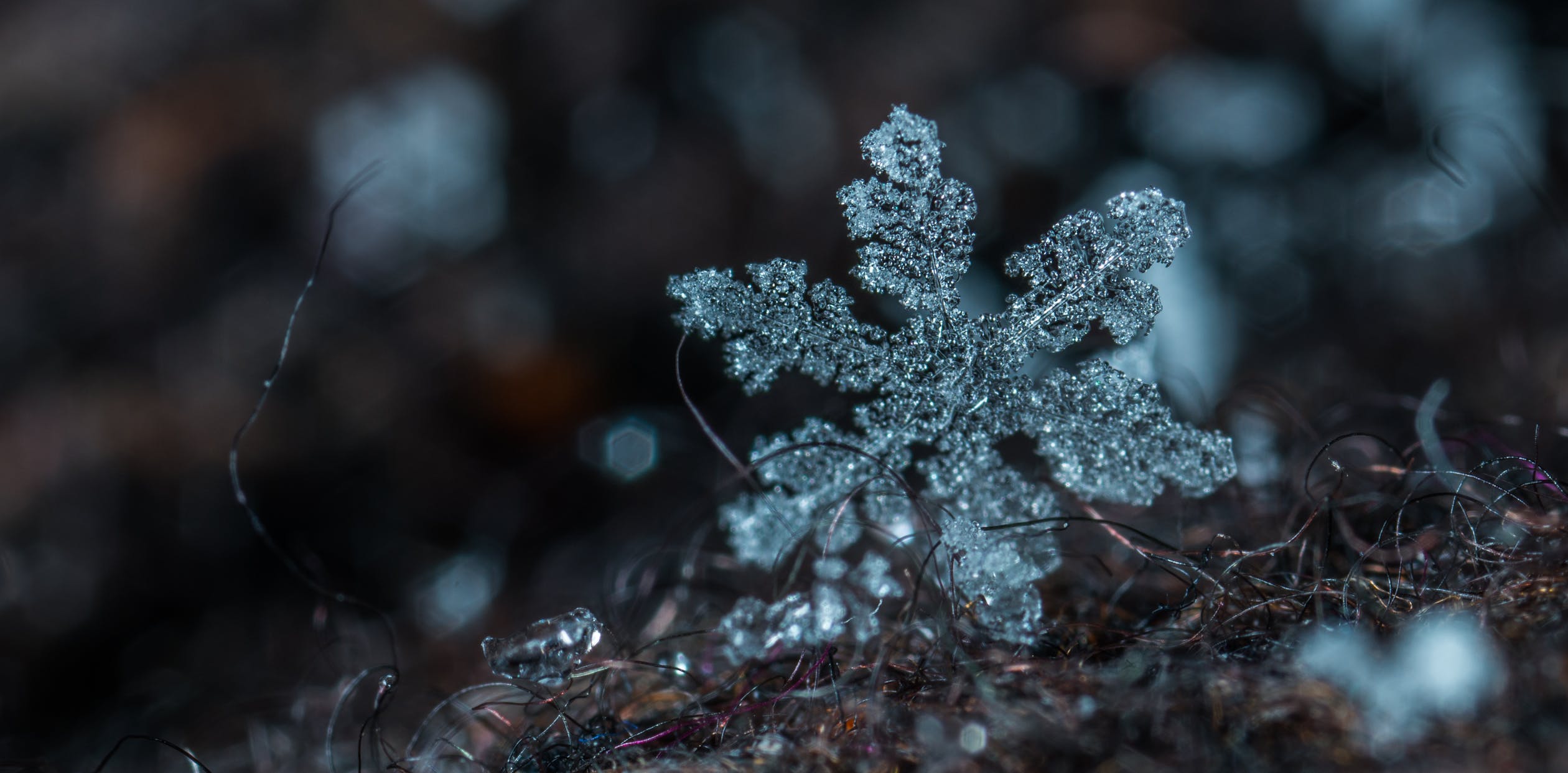 Close-up of snowflakeHere’s what you will need:Tortillas (flour or corn)3 tablespoons of butter (or vegan alternative), melted½ cup of white sugar (or sugar alternative)2 tablespoons of ground cinnamonScissorsMicrowaveBaking pan Oven Make sure a grown up helps you.Instructions:Pre-heat oven to 350 degrees.Warm tortillas in microwave for about 5-10 seconds.Remove from microwave and fold tortilla in half and then fold it in half again.With a grown-ups help, use a pair of scissors to cut your tortilla into a snowflake pattern.Carefully unfold your tortilla and brush it with the melted butter.Mix your cinnamon and sugar together in a small bowl and then sprinkle it all over your tortilla! Repeat the above for as many tortillas as you would like!Place your snowflakes on a greased baking sheet and have an adult place them in the oven for you.Set a timer for 10 minutes and let the snowflakes bake. You want them to be nice and crispy!Have a grown-up remove them from the oven and let them cool completely, then its time for the fun part…snacking!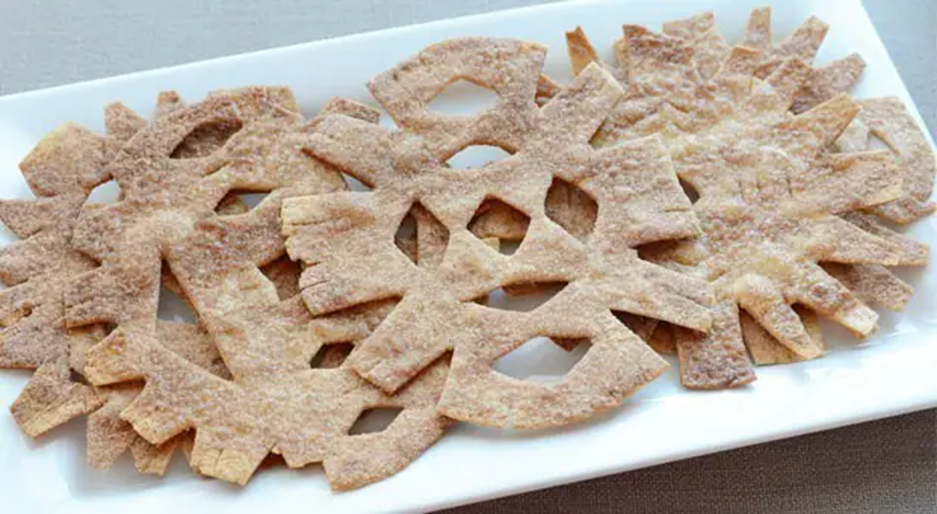             Cinnamon sugar snowflakes/ Jill Dubien